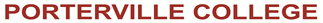 Success & Equity CommitteeMinutes3:00 PM – 4:30 PM      Tuesday, November 7, 2017      L405Present: Val Garcia, Erin Cruz, Ann Marie Wagstaff, Cindy Pummill, Charlene Whitfield, Connie Gutierrez, Elmer Aguilar, Mary Jo Jordan, Michael Carley.Call to OrderMr. Garcia called the meeting to order @ 3:04pm.Approval of AgendaApproval of the November 7, 2017 SEC Agenda was moved by Ann Marie Wagstaff, and seconded by Charlene Whitfield and carried on with the consensus of the committee.Approval of MinutesMotion moved to approve the minutes from 10/3/17 was moved by Ann Marie Wagstaff, and Mary Jo Jordan seconded and carried with the consensus of the committee.Discussion ItemsMath - Cindy Pummill Cindy Pummill shared with the committee the following:Multiple measures was approved and Stewart Hathaway is going to be presenting it to the Curriculum Committee next week. Goals to create math pathways with every major. By April, there will be pathways for all majors.Look at courses regarding co-requisites.  Data Team TemplateMichael Carley shared with the committee a tracking template for Data Team Recommendations. The committee reviewed the template and agreed that it is a great way to tract the Data Team recommendations. The committee approved the use of the tracking form.A task force will get together and look over the recommendations on the template. The task force will include Val Garcia, Elmer Aguilar, Ann Marie Wagstaff, and Michael Carley.ATD Conference Achieving the Dream conference will be on February 20-23, 2018 in Nashville, TN. The committee agreed that Val Garcia, Mary Jo Jordan, Ann Marie Wagstaff, Cindy Pummill, and Diane Thompson would attend.ReportsData Team UpdateThe Data Team finalized the discussion of the CCSSE and began looking at the Elements of Student Success data. Michael Carley sent out an email with four more recommendations from today’s Data Team Meeting. SSSP/Equity Update: Erin and Elmer updated the committee with the following:SSSPOrientations at high schools HS Site visits: assisting students with CCC Apply Online Orientation has been migrated to a different platform although it is still with the same vendor.Financial Aid/College NightEquity Transfer Day on 10/16/17 Meeting with the Tule River Tribal Council- 10/30Veterans Salute 11/7Pirate Path to Success end of the year Luncheon.Link to register for the Equity Summit is available on the PC Website. ASPC Update- No update DACA Awareness and Advocacy Week-Ann Marie Wagstaff shared with the committee that PC’s representatives of DACA met with two-field representatives for Congressman Kevin McCarthy. She shared that they were astonished with the amount of postcards that were signed by students, PC faculty, management, and staff. She will send out an email regarding the meeting. Announcements- No Announcements.Adjournment:Meeting adjourned at 4:12pmNext scheduled meeting – 3:00-4:30pm, Tuesday, December 5, 2017, L405